«Продлись, продлись, очарованье» (осень, .)«Картофельное   чудо»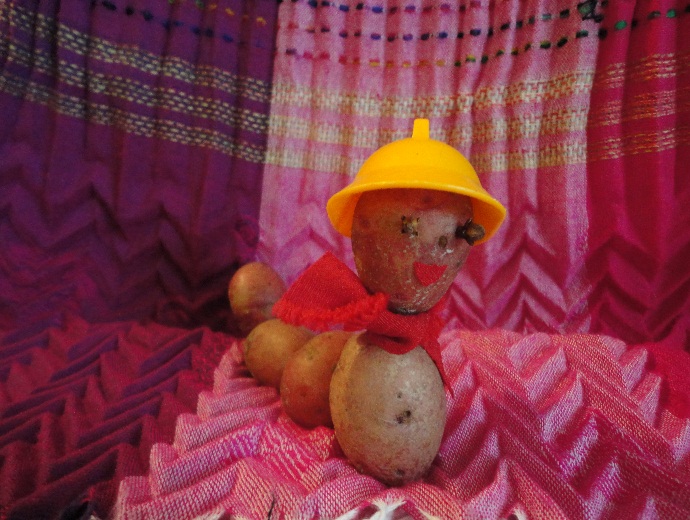 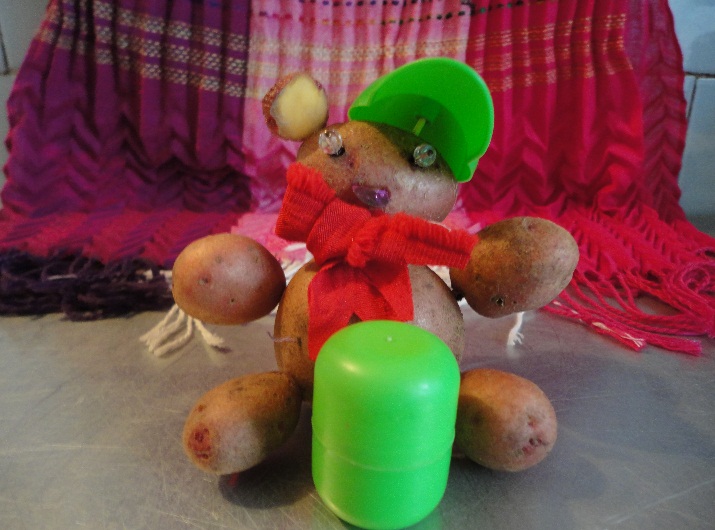 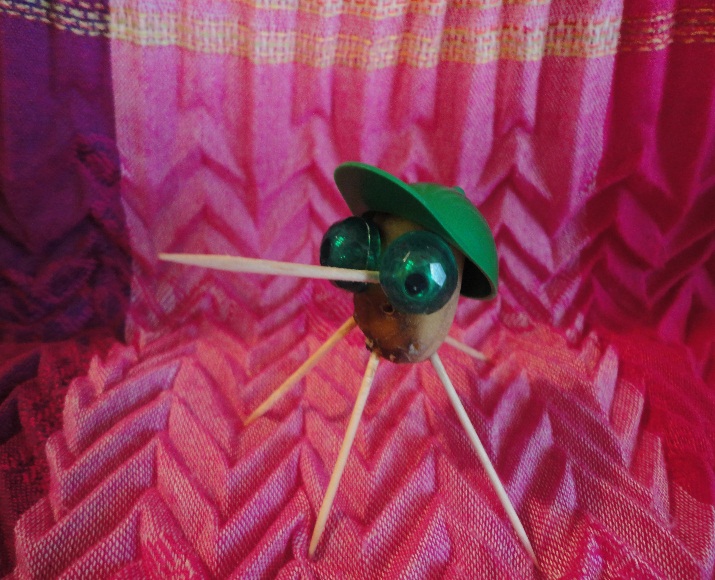 «Апельсиновый рай»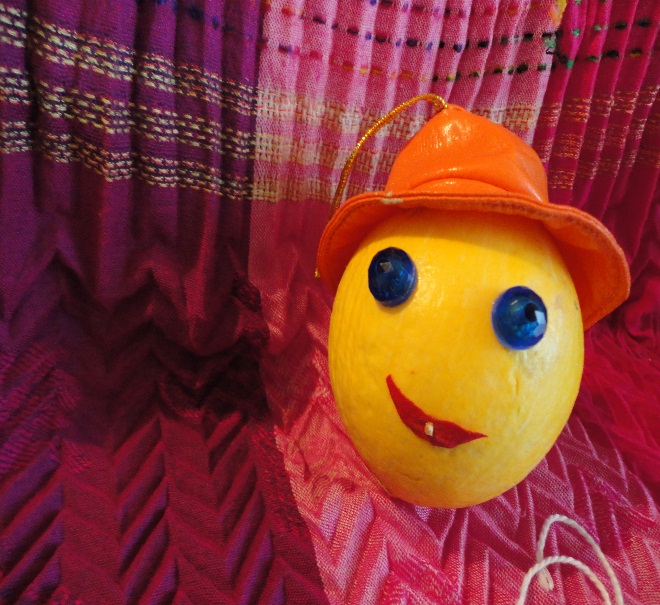 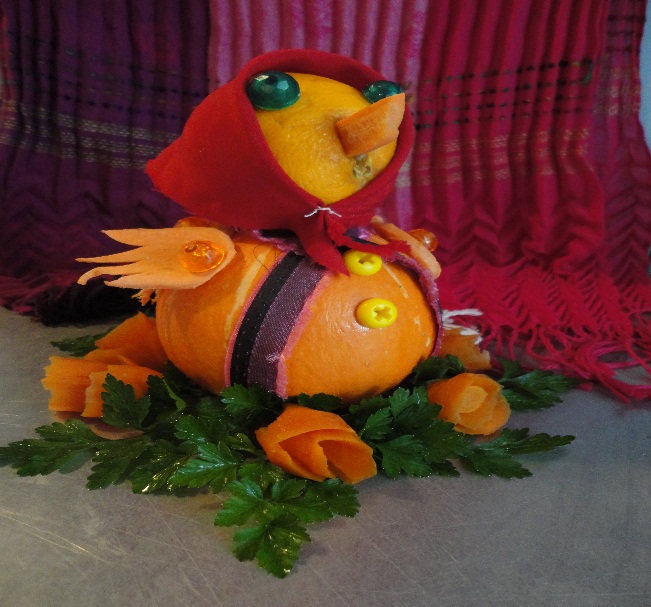 «Декоративный патиссон»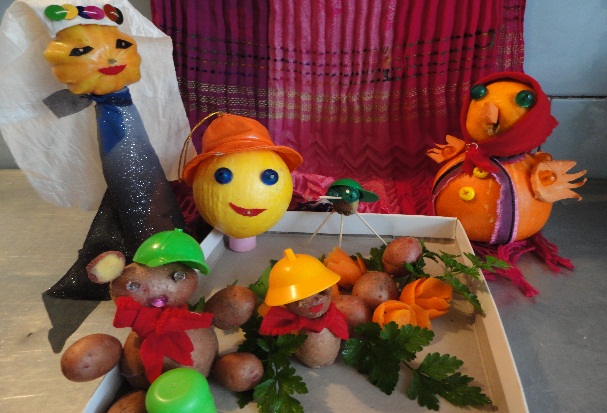 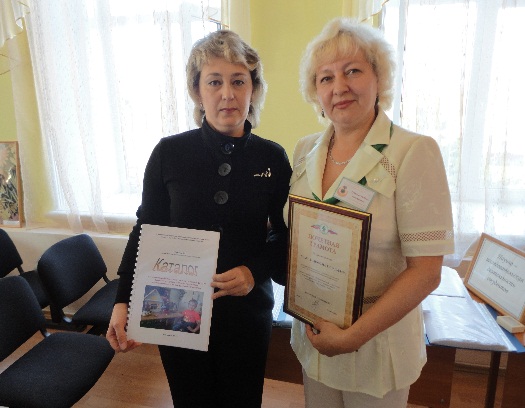 